Jahanzaib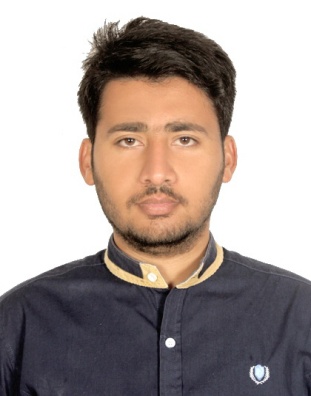 Jahanzaib.352395@2freemail.com 		CAREER OBJECTIVE To build a career with a leading corporation in marketing and mechanical sector. To explore myself fully, refine my skills and realize my potential, looking to work in a challenging and creative environment with other committed people.ACADEMICSWORKING EXPERIENCE		Working As Sales Officer in ASKARI BANK PAKISTAN from May 2014 to July 2015 Working As Assistant Manager at PIZZA HUT PAKISTAN from July 2015 to Dec 2015Working As Production Coordinator in SAFE MIX READY CONCRETE CO &     UNITED ENGINERING CO (UNEC)  UAE From January 2016 up to now.Duties & ResponsibilitiesDaily checked and order the needed equipment for manufacturing plant and sites.Daily report to branch manager about the current production of all plants.Very good knowledge of mechanical works and maintain about the plant machinery.Follow up the orders and its accuracy with the plant operators and site coordinator.Summarize the mix design with the technical department and ensure it in the local purchase order. Making production schedule for all batching plants and for customers.PROFESSIONAL SKILLSMicrosoft OfficeMicrosoft ExcelTechnical PresentationsProposal WritingLANGUAGESEnglish ArabicUrduPunjabi HOBBIES & EXTRA-CURRICULAR ACTIVITIES Reading booksInternet surfingHiking and outdoor tripsVolleyballDEGREEYEARUNIVERSITY/COLLEGEDivision/PercentageBS (Hons) Economics2010-2014University of Gujrat1st/ (61.4 % )Intermediate (FA)2009-2010Govt Commerce College1st/ (65%)Matriculation2007-2008Govt. High School  Jandanwala Gujrat2st/ (55%)